Об отчете Главы района о результатах деятельности Администрации муниципального образования «Муниципальный округ Можгинский район Удмуртской Республики» в 2022 году	   В соответствии с пунктом 4 статьи 30 Устава  муниципального образования «Муниципальный округ Можгинский район Удмуртской Республики», СОВЕТ ДЕПУТАТОВ РЕШИЛ:              1. 	Отчет Главы района о результатах деятельности Администрации муниципального образования «Муниципальный округ Можгинский район Удмуртской Республики» в 2022 году принять к сведению (прилагается).               2.	Опубликовать информацию  в информационно-телекоммуникационном сети «Интернет»  на официальном сайте муниципального образования «Муниципальный округ Можгинский район Удмуртской Республики».Председатель Совета депутатов муниципального образования      		                             «Муниципальный округ Можгинский районУдмуртской Республики»                                                                                Г. П. КорольковаГлава муниципального образования «Муниципальный округ Можгинский районУдмуртской Республики»                                                                                       А. Г. Васильев      г. Можга«__» апреля  2023 года         № ____Проект вносит:Руководитель аппарата Администрации района                                                           Н.П.ГородиловаСогласовано:Председатель Совета депутатов муниципального образования      		                             «Муниципальный округ Можгинский районУдмуртской Республики»                                                                                                 Г. П. КорольковаГлава муниципального образования «Муниципальный округ Можгинский районУдмуртской Республики»                                                                                                 А. Г. ВасильевНачальник отдела организационной и правовой работы-юрисконсульт                                                                                                                   В. Е. АлексееваПриложениек решению Совета депутатовмуниципального образования «Муниципальный округ Можгинский район Удмуртской Республики»от 05 апреля 2023 года № ______Отчет Главы муниципального образования  «Муниципальный округ Можгинский район  Удмуртской Республики» за 2022 годДобрый день, уважаемые депутаты Государственного Совета Удмуртской Республики и районного Советов депутатов, коллеги!       Жизнь в современном мире летит стремительно, и вот наступило время очередного ежегодного отчета о том, что было сделано в нашем Можгинском районе за 2022 год, и что в планах на ближайшую перспективу. 2022 год был богат на политические события, и я благодарю всех жителей района, пришедших на избирательные участки. Неважно, какие у вас политические предпочтения, важно, что мы  вместе сделали ответственный выбор – выбор вектора развития не только Можгинского района, но и республики на ближайшие годы. Отдельно благодарю всех депутатов. Люди оценили вашу вовлеченность и стремление прикладывать максимум усилий для реализации конкретных дел в округах. Это огромная ответственность - важно это доверие оправдать. В докладе Корольковой Г.П., Председателя районного Совета депутатов, говорилось про счетчики наказов избирателей. Я обращаюсь, уважаемые депутаты, мы с вами работаем для людей. Они должны знать, что услышаны и их проблемы решаются. Со дня выборов прошло уже достаточно времени, и мы обязаны конкретно показать заботу о населении района и нашу с вами конкретную работу во благо Можгинской земли.      Сегодня наша встреча проходит в очень сложное время. Определённой корректировки наших планов потребовали последствия и вызовы пандемии COVID-19.      С февраля месяца Россия живёт под мощным политическим и санкционным давлением со стороны стран Запада.     В сентябре 2022 года мы, как все муниципалитеты и органы местного самоуправления Удмуртской Республики в полном объеме приступили к работе по оказанию содействия в проведении частичной мобилизации. Призывную комиссию района возглавляю лично. Мобилизация граждан проведена в строгом соответствии с требованиями, установленными нормативными правовыми актами Правительства России, и выполнена в полном объеме.     За счет собранных добровольных пожертвований руководителей сельхозпредприятий, жителей района, предпринимателей, сотрудников Администрации района, мы собрали и отправили гуманитарную помощь нашим мобилизованным граждан. Реализация мер, по оказанию социальной поддержки участникам СВО и их семьей – на моем личном контроле. С каждой семьей мы работаем индивидуально. С первых дней специальной военной операции действует региональный штаб Всероссийской акции взаимопомощи #МыВместе, работает проект партии «Единая Россия» «ПоддЕРжка». Перед нами большой спектр задач: от помощи по хозяйству до заготовки дров, организации перевозок, концертов и постановок. Призываю каждого уделять внимание семьям наших бойцов, их детям.      Дорогие коллеги! Не смотря, на возникающие сложности актуальными остаются традиционные вопросы деятельности Администрации района.В целях обеспечения социальной стабильности и устойчивого развития экономики, поддержки бизнеса и граждан в условиях санкционного давления, создан районный штаб «Мобилизация», сформирован план первоочередных действий.      В ежедневном режиме осуществляется мониторинг ситуации, оцениваются происходящие изменения. Незамедлительно принимаются необходимые меры.      Мы продолжили реализацию национальных и региональных проектов. Общий объем финансирования которых, в текущем году составил около 34,12  млн. рублей.    Реализовано 44 проекта.     Финансирование масштабных проектов требует особого внимания к сбалансированности доходной и расходной части бюджета, о котором более подробно в своем докладе расскажет Заглядина С.К., начальник Управления финансов Администрации района.      2023 год объявлен Годом молодежи в Удмуртии. Это наше настоящее и будущее. От того, что мы даём молодым людям в качестве морально-нравственных ориентиров сегодня, зависит наше общее завтра.    Прошу Сарычеву М.Н., заместителя главы Администрации по социальным вопросам и вашу команду   Управления культуры, спорта и молодежи, внести корректировки в  план мероприятий Года молодежи, и выделить патриотику в отдельное направление. Безусловно, в него должны войти ключевые события:  военно-патриотические спартакиады на Кубок имени Михаила Тимофеевича Калашникова, первенство по лыжным гонкам, посвященное памяти тренеров Семена Михайловича Шишкина,  Евгения Гавриловича Батуева и  Михаила Ильича Иванова, легкоатлетический пробег «Горняк-Пычас», смотр – конкурс  «Равняемся на Героев», военно-исторические лагеря «Страна Героев» и многое другое. Развитие   этих проектов очень важно.      Вернусь к целям Года Молодежи, мы должны сконцентрироваться на решении проблем. Одна из ключевых - это алкоголь и наркотики. В декабре 2022 года,  в докладе Главы Удмуртской Республики -  Бречалова Александра Владимировича, была доведена информация о том, что - 24 тысячи жителей Удмуртии, состоящих на учете по алкоголю и наркомании, из которых более 6200 человек – это молодежь в возрасте от 18 до 35 лет (25,8%). Это приведено не случайно, нам есть над чем задуматься, и над чем работать.В январе 2023 года мы провели 2 стратегические сессии по вопросам здравоохранения, проектной деятельности и социально – экономическому развитию района.  Нам следует провести  стратегическую сессию   и  по теме: «Год Молодежи – время для шага вперед». Я призываю всех вас, уважаемые депутаты, руководители учреждений и сельхозпредприятий, принять самое активное в ней участие! Кроме того, 2023-й должен стать годом больших проектов в данной отрасли. Мы должны перезапустить фестиваль «Жара»,  лагерную смену для молодых лидеров «Егит тулкым» («Молодая волна»), продолжить реализацию проекта «Егит+/Время молодость», работу молодежного парламента, туристического слёта «На районе», провести форум для работающей молодежи, в обновленном формате. Наполнить смыслом и соответствующим содержанием Год молодежи, где мы должны  быть вместе, и подготовиться в 95 летнему юбилею нашего Можгинского района. Прошу начальников территориальных органов  поддержать нашу инициативу и оказать содействие, чтобы как можно больше ребят участвовали в районных, республиканских и федеральных проектах. Экономика    В условиях новых экономических реалий экономика района показала свою устойчивость.   Сельхозпредприятия района продолжают стабильно работать, закрытий, ликвидаций, массовых высвобождений работников за весь санкционный период не произошло.В 2022 году отделом имущественных отношений обеспечено поступление в бюджет района доходов от использования и продажи  муниципального имущества и земельных участков в размере 9829,6  тыс. руб., что на 16,8 % меньше, чем в прошлом году.Начисление арендной платы за землю составило 6,68 млн. руб., что на 240 тыс. руб. меньше предыдущего периода, по причине расторжения «дорогих» договоров аренды. В бюджет района в отчетном году  от аренды земельных участков поступило 4944,9 тыс. руб., что на 25% ниже запланированного.    Задолженность по арендной плате за земельные участки составила 4402,4 тыс. руб., которая выросла за год на 805,4 тыс. руб. Действуюет 1146 договоров аренды в отношении 1452 земельных участков, находящихся в муниципальной или неразграниченной государственной собственности, и 11 соглашений об установлении сервитута в отношении 27 земельных участков. Общая площадь этих земельных участков, составляет 14312 га.  В 2022 году заключено 112 договоров аренды на земельные  участки общей площадью 1133,9 га, из них с собственниками зданий – 15 земельных участков общей площадью 15,5 га. Расторгнуты договоры аренды в отношении 49 земельных участков, из них 10 - в связи с выкупом земельного участка, перезаключено 20 договоров, 12 – в связи с ненадобностью, 2- по решению суда, 4 – в связи с заключением соглашений о сервитуте, 1 – в связи с предоставлением земельного участка в постоянное (бессрочное) пользование. Наибольшую просроченную задолженность по аренде земли имеют должники, в отношении которых договоры аренды уже расторгнуты:Макарова Е.А (ранее - Салахов И.А.) – 1183,6 тыс. руб. (имеются решения суда о взыскании задолженности и расторжении договора, задолженность в исполнительном производстве, на остаток долга направлена претензия 2.12.2022), ООО «Удмуртстальмост» - 574,3 тыс. руб. и пени 124,61 тыс. руб. (задолженность в исполнительном производстве).Огромную задолженность имеют организации, ИП и граждане, в отношении которых введены процедуры банкротства. Такая задолженность составляет - 1496,3 тыс. руб. Кроме того, просроченную задолженность у арендаторов:ООО «Камбарское РАЙПО» – 349 тыс. руб. (ведется претензионно-исковая работа с 2018 года, последний иск о взыскании задолженности и расторжении договора в суде с 15.03.2022 года), Сулейманова Г. – 289,3 тыс. руб. (ведется претензионно-исковая работа).В течение года арендаторам земельных участков направлено 53 претензии на общую сумму 2662,2 тыс. руб., из них удовлетворено 95 тыс.руб, предъявлено 7 исков в суд на сумму 1076,7 тыс.руб, из них удовлетворено пока 2 на сумму 490,8 тыс.руб.77 жилых помещений предоставлены гражданам по договорам найма. За отчетный год за наем муниципального жилья поступило 293,7 тыс руб. при годовом начислении платы за наем в размере 203 тыс. руб. Задолженность по состоянию на 01.01.2023 составляет 308 тыс. руб. и за год снизилась на 91 тыс.руб. В течение года должникам по найму муниципального жилья было направлено 39 претензий на общую сумму 201,8 тыс. руб., из них удовлетворено 63,5 тыс. руб., направлено и рассмотрено 33 иска на сумму 241,6 тыс. руб., 18 исков судом удовлетворены, судебные приказы направлены судебным приставам на исполнение. Остальные иски остаются в суде. Поступило в результате претензионно-исковой работы 194,2 тыс. руб.  Сельское ХозяйствоСельскохояйственное производство является одним из самых важных секторов экономики района, состояние и уровень развития которого во многом предопределяют социально-экономическую ситуацию в районе, оказывает непосредственное влияние на благополучие территории.Посевная площадь района составляет 76074 га. Производственную деятельность осуществляют 20 коллективных и 96  крестьянских (фермерских) хозяйств, в которых трудится 1783 человека.Функционирует  1 снабженческо-сбытовой кооператив и 5 предприятий занимаются переработкой сельхозпродукции (мяса, зерна, льнопродукции, хлебопечение и производство полуфабрикатов). По размеру посевных площадей и по поголовью скота хозяйства  очень сильно отличаются. От 25 гектар до 11,5 тысяч и от 15 голов крупного рогатого скота  до 3 тысяч. В общем объеме производимой продукции  львиную долю составляют крупные и средние предприятия:  ООО «РОССИЯ»,  ООО «Родина», ООО «Какси», СПК «Держава», СПК – колхоз «Заря» и СПК «Луч». В этих хозяйствах производится 70 % от общего объема валовой продукции.             Валовой сбор зерна  составил   90,7 тысяч тонн. Впервые наши хлеборобы получили высокий намолот с одного гектара. Самую  высокую урожайность – 45,9 ц/га добились хлеборобы СПК «Держава». В ООО «РОССИЯ» урожайность составила  45,5 ц/га, и в обществе с ограниченной ответственностью «Родина»  получили  44,3 ц/га.  Еще в восьми хозяйствах- ООО «Какси», СПК - колхоз «Красный Октябрь», СПК - колхоз «Заря», ООО «Исток»,  СПК «Луч», ООО «Туташево» и СПК «Югдон» намолотили  более 30 центнеров с одного гектара. Можгинский район побил свой рекорд 2019 года, когда было собрано 81,0 тысяча тонн зерна.       Залогом хорошего урожая в первую очередь послужило, качественное проведение весенне – полевых работ. К новому сезону только тракторов и сельскохозяйственной техники приобретено на сумму более 200 млн. рублей. Под урожай 2022 года сельхозорганизациями и К(Ф)Х  внесено минеральных удобрений  34,2 кг действующего вещества на 1 га. В целях сортообновления куплено 980 тонн семян высоких репродукций.  Семеноводческими хозяйствами Можгинского района подготовлено и реализовано 650  тонн семян зерновых культур высоких репродукций.              За 2022 год  сельхоз товаропроизводителями района получено субсидий и грантов в размере 156,7 млн. рублей. Кроме того молодыми специалистами и другими категориями граждан – 26,7 млн. рублей. Воспользовались государственной поддержкой 53 сельскохозяйственных предприятия. В том числе сельскохозяйственные организации – 19.    Проведена большая работа по занесению информации о посеве культур в Единую Федеральную Систему земель сельскохозяйственного назначения, предназначенной для обеспечения актуальными и достоверными сведениями о землях, включая данные об их местоположении, состоянии и фактическом использовании. Вся посевная площадь, в размере 72,5 тысяч гектар яровых и озимых культур, занесена полностью.     По итогам 2022 года  целевой показатель по посевным площадям во всех категориях хозяйств  выполнен на 100%. План по производству зерна перевыполнен на 33 % и составляет 84,2 тыс. тонн в весе после доработки. Основной производимой продукцией хозяйств района является молоко. За 2022 год произведено более 60,00 тыс. тонн молока, что составило 99,9 % к уровню прошлого года. Причина невыполнения молока связана с тем, что в начале года сказалась нехватка кормов. Значительную роль сыграла засуха 2021 года, которая не позволила заготовить корма в полном объеме. С учетом переходящих кормов в 2022 год вошли с дефицитом.         Надоено от каждой коровы в сельскохозяйственных организациях по 7001 кг молока (по УР 7671 кг).     В число лучших вошли ООО «ВерА» с продуктивностью коров 8854 кг, ООО «Русский  Пычас» 8486 кг, ООО «РОССИЯ» 8381 кг. СПК «Заря», ООО «Родина» и СПК «Красный Октябрь» впервые перешагнули 7-тысячный рубеж. Среди фермеров лучшим является хозяйство Пчельникова В.П. с продуктивностью коров свыше 9000 кг молока!  Реализовано молока 99,5 % к уровню 2021 года. Товарность составила 92,7 % (-0,5 %).  	Сохраняются проблемы в области воспроизводства стада. За текущий год получено всего 63 теленка на 100 коров (по УР 77) и здесь есть, над чем работать, и на что обратить особое внимание. Низкий уровень воспроизводства стада ведет к нехватке ремонтного молодняка и, как следствие, к снижению поголовья в целом.     	В районе имеется 6 племенных репродукторов по разведению крупного рогатого скота, а так же племрепродукторы  по пчеловодству и разведению норок. Доля племенного скота составляет 56 %.   	За 2022 год приобретено 312 голов племенного скота на общую сумму более 49 млн. руб. Продажа племенного скота составила 169 голов, в том числе за пределы Можгинского района 128 голов.Достижением высоких показателей в животноводстве является результат работы по созданию комфортных условий труда для работников и улучшение условий содержания животных. Проведена реконструкция  телятника в СПК «Трактор», пристроено дополнительное помещение к молочному комплексу на 64 места, где сделан световой конек, установлены хэт-логи и на окнах современные шторы.Завершено строительство помещения для сухостойных коров и нетелей на 200 голов в СПК «Заря». Введен кормовой центр в ООО «РОССИЯ» производительностью 60 тонн комбикорма в день. Построено 3 кормоцеха в СПК «Луч», ООО «Родина» и СПК «Красный Октябрь».Строится телятник беспривязного содержания на 150 голов в СПК «Луч».Завершается строительство самого крупного в Удмуртской Республике комплекса на 1365 голов коров беспривязного содержания с доильной установкой «Карусель» в ООО «ВерА».  Продолжается строительство молочного комплекса на 300 голов в СПК «Заря», молочно – товарной фермы беспривязного содержания в КФХ Александрова С.В., Сашина Ю.П. и Григорьева Ю.В.Большая работа проведена по улучшению условий содержания животных в СПК «Красный Октябрь», СПК «Заря», СПК «Победа», СПК «Луч», СПК «Держава», СПК «Югдон», в ООО «Родина» и ООО «РОССИЯ».В районе продолжается работа по строительству лагун – навозохранилищ. На сегодняшний день в районе функционируют 6 лагун в ООО «РОССИЯ» и 3 в  ООО «Аскор», по одной в СПК «Трактор» и СПК «Заря».           Построены и введены в эксплуатацию  зерносушильные комплексы в ООО «РОССИЯ», в СПК «Заря». Введен в эксплуатацию зерносушильный комплекс  в обществе с ограниченной ответственностью «Родина».       По итогам межрегионального фестиваля «AGRO.PRO-2022»  победителями  стали:- ООО "ВерА"  - чемпион среди племенных телок молочного направления продуктивности;
- ООО "Звероводство "Можгинское" – в  категории пушное звероводство;  - СПК – колхоз «Заря» -  в номинации "Корова самой высокой геномной оценки по удою по Удмуртской Республике"  с результатом +1592 кг молока.По итогам  XVI Всероссийского  конкурса  на лучшего по профессии среди операторов по искусственному осеменению крупного рогатого скота, победу одержала Валентина Юрьевна Шушакова, оператор искусственного осеменения  общества с ограниченной ответственностью «ВерА» .Владимир Иванович Александров, глава фермерского хозяйства из села Поршур, удостоен почетного звания "Заслуженный фермер России", победитель   Республиканского конкурса "Лучший фермер Удмуртской Республики" в номинации "Лучший фермер - работодатель".По итогам  ежегодного  республиканского конкурса по постановке сельскохозяйственной техники на длительное хранение, Можгинский район удостоен  Первого места среди районов Республики,   а  ООО «РОССИЯ» заняло второе место среди сельскохозяйственных организаций.  Получателями грантов за 2022 год стали 2 конкурсанта. Общая сумма привлеченных субсидий в виде грантов  8,598 млн. рублей: на развитие семейной фермы по направлению растениеводство получил предприниматель Кузнецов Алексей Михайлович;   по направлению Агростартап начинающий предприниматель Дерюгин Алексей Владимирович. Малый и средний бизнес     В рамках реализации национального проекта «Малое и среднее предпринимательство и поддержка индивидуальной предпринимательской инициативы» на постоянной основе осуществляется имущественная, информационная, образовательная  и  консультационная поддержка.      Количество субъектов малого и среднего предпринимательства, включая индивидуальных предпринимателей, составляет 490 субъектов. Растет число самозанятых – их у нас 649 человек.    Мы продолжили разработку и реализацию антикризисных мер, направленных на поддержку малого и среднего бизнеса.     Можгинским представительством Удмуртского Фонда развития предпринимательства в 2022 году профинансировано 5 субъектов малого и среднего предпринимательства на сумму  10,5 млн. рублей.         Востребованной государственной поддержкой бизнеса стало заключение «социального контракта» на открытие своего дела. Заключено 8 социальных контрактов с единовременной выплатой по 250 тыс. рублей для организации бизнеса: производство и реализация арболитовых блоков; изготовление текстильных кукол и наборов для самостоятельного изготовления текстильной куклы; предоставление услуг по шиномонтажу; открытие студии депиляции, сахарного моделирования фигуры и лица.           Снижен размер ставки налога на имущество физических лиц на объекты коммерческой недвижимости до 2023 года.Торговля     Торговое обслуживание населения обеспечивает   90 объектов розничной торговли  и 7 предприятий общественного питания. Оборот розничной торговли по крупным и средним предприятиям за январь-сентябрь 2022 года составил 613366,9 тыс. рублей, темп роста в сопоставимых ценах ниже уровня соответствующего периода 2021 года составляет  82,9%.   ЖильеОбеспечение жильем граждан продолжает оставаться одним из актуальных и проблемных вопросов, который находится на моем постоянном контроле. В 2022 году введено в эксплуатацию 104  индивидуальных жилых домов, общей площадью  10416 м2. (за 2021 г – введено 88 домов, общей площадью 8882 м2). План (8750 м2) по вводу жилья выполнен. Подано через портал услуг Федеральной службы государственной регистрации, кадастра и картографии заявлений  на постановку на кадастровый учет и государственную регистрация возникновения права 88 индивидуальных жилых домов. Жилищно-коммунальное хозяйство     Сфера жилищно-коммунального хозяйства всегда в фокусе внимания.       В 2022 году выполнен капитальный ремонт водопроводных сетей в с. Горняк, д. Малая Сюга, проведен ремонт системы водоснабжения в д. Чемошур Уча. Замена центральной тепловой сети от котельной до многоквартирного дома  в с. Горняк, и с. Можга. Ремонт участка центральной тепловой сети в с. Можга. Ремонт сети водоотведения вблизи многоквартирного дома в с.Черемушки  по ул. Макаренко, д. 1. Приобретены глубинные насосы на артезианские скважины и частотные преобразователи для создания аварийного запаса. Проведен капитальный ремонт газораспределительных пунктов по ул. Луговая, д. Чемашур Уча (в составе газопровода межпос. Пазял - М. Воложикья)". Приобретены дымососы в котельную с. Пычас, ул. Садовая, 21   и сетевые насосы в котельные   в д. Старый Березняк, ул. Молодежная, 24; в д. Старые Какси, ул. Полевая, 18; в д. Нижний Вишур, ул. Школьная, 4 . В части подготовки многоквартирных домов (63 многоквартирных дома с централизованным отоплением, без учета домов блокированной застройки) 62 дома выбрали непосредственный способ управления, из-них 6 – домов на обслуживании у ООО «Сервисный центр» и 6 – домов у ООО «Жилстройсервис» и 1 дом находится в управлении ООО «Можгинская УК». На 2023 год запланировано проведение капитального ремонта общего имущества в 3 многоквартирных домах.       В рамках Федерального партийного проекта «Культура малой Родины» проведен частичный ремонт кровли и наружной облицовки стен технического чердака  Большеучинского дома культуры  на сумму -3 419 175, 2 руб.      В течение года выполнен   ремонт второго этажа Староберезнякского дома культуры, произведена замена оконных блоков на пластиковые и  проведен текущий ремонт системы отопления в Старокаксинском ДК.  В Люгинском    и  Пычасском ДК (повторно) проведен  ремонт кровли. За счёт средств местного бюджета проведен ремонт полов в Поршурского ДК.     По наказам избирателей депутатов Госсовета УР – из республиканского бюджета выделено 500 000.0 руб на ремонт цоколя и освещения спортивного зала Малосюгинского ДК.   В 13 учреждениях культуры  (Горняк, Пычас. Черемушки, М.Сюгп, Н.Бия, Поршур, Мельниково,Б.Кибья, Трактор, Ныша, Б.Пудга, Кватчи и Люга) установлена пожарная сигнализация. В 5 СДК проведена заменена оконных блоков и кровли, ремонт полов и  системы освещения.       В целях реализации регионального проекта «Современная школа», созданы Центры образования естественно-научного и технологического профиля «Точка Роста» в МБОУ «Нынекская СОШ» и МБОУ «Можгинская СОШ» школах. Общая сумма - 2 540,00 тыс. руб. На укрепление материально-технической базы муниципальных образовательных организаций направлено более 421,00 тыс. руб., приобретены: питьевой фонтанчик, комплект мебели для кабинета химии, стиральная машина, электрический утюг, оборудование тревожной сигнализации, поставка и установка водоочистительной установки, приобретение ученических стульев.Выполнен капитальный ремонт полов в МБОУ «Пычасская СОШ» – на общую сумму 2 388,0  тыс. руб. На мероприятия, направленные на улучшение состояния антитеррористической защищенности объектов муниципальной собственности  направлено 200, тыс. руб.. На реализацию мероприятий по энергосбережению и повышению энергетической эффективности  образовательных учреждений использовано 500,00 тыс.руб., выполнен ремонт освещения в спортзале Большеучинской школы, приобретены светильники и светодиодные лампы в Александровскую, Можгинскую школы, Пычасский детский сад №1, Нынекский детские сады и РЦДОД.В 2023 году планируется ремонт:- ремонт спортивного зала в МБОУ «Можгинская СОШ» и помещений для «Точки Роста» в МБОУ «Горнякская СОШ».  В целях надлежащего прохождения отопительного сезона 2022/2023 годов, все котельные города были подготовлены в полном объеме, что позволило своевременно получить паспорт готовности.ДорогиТема дорожного хозяйства стала первой по активности обсуждения жителями города.Качество дорог, их ремонт и содержание, к сожалению, являются традиционным поводом для критики.В текущем году:Созданы условия  и для комфортного проживания нашего населения на территории района: реконструировано 10,8 км  автомобильных дорог, 53 автомобильные дороги местного значения отремонтированы по проектам инициативного бюджетирования и национальному  проекту «БКД». 60 км автомобильных дорог общего пользования приведено в нормативное состояние.    В 2022 году выполнены работы по благоустройству придомовой территории  6 многоквартирных домов: ст. Люга ул. Заводская, д. 4 и 6, с. Черемушки ул. Заводская площадь, д.1 и ул. Заводская, д.16 и с. Пычас ул. Садовая, д. 11 и 13, а так же работы по 4 общественным территориям: ст. Люга – Коллективная (установили ограждение и высадили саженцы деревьев), с. Большая Уча – установили комплекс воркаут и уличные тренажеры, а так же арт-объект «Добро пожаловать», с. Черемушки – установили комплекс «Воркаут» и уличные тренажеры, в  с. Пычас – беговую дорожку покрыли прорезиненной крошкой. На территории района отремонтировано 54 памятника войнам Великой Отечественной войны.Благоустройство территории      Одним из самых актуальных вопросов был и остается вопрос благоустройства. Для его решения необходимо значительное финансирование. Но проблема благоустройства – это не только финансы, но и человеческий фактор.Красивый и чистый населенный пункт – это заслуга жителей, и от того, как они ухаживают за своим домовладениями, наводят порядок возле своих дворов, зависит его внешний вид. Но, к сожалению, так делают не все, что подтверждается протоколами об административных правонарушениях во время уличных рейдов.Из бюджета района  на реализацию мероприятий по благоустройству в текущем году направлено 12,7 млн. рублей.В ходе этих мероприятий:- очищались от мусора улицы, остановочные площадки;- проводилась вырубка поросли деревьев, покос сорной растительности.Программа по благоустройству включает наведение порядка на субботниках совместно со всеми жителями района. За год проведено 50  экологических субботников.В рамках субботников    высажено более 120 зеленых насаждений.В результате реализации проекта мы с вами получим новую зону отдыха с комплексным подходом в формировании комфортной среды: для прогулок, развлечений и занятий спортом: с.Большая Уча «ДОБРО» парк, с. Черемушки у СДК по ул. Заводской,1, д. Новая Бия – детская площадка у сельского клуба.Социальная сфераЕжедневно в той или иной мере жители района оценивают качество оказания услуг учреждениями социальной сферы.Мы обеспечиваем предоставление всех выплат и пособий, определенных федеральным и региональным законодательством.Получателями различных социальных выплат и пособий стали более 1800 жителей района.Малоимущим семьям с детьми предоставлены меры социальной поддержки на сумму 105,01 млн. рублей.В рамках регионального проекта «Старшее поколение» граждане, нуждающееся в социальном обслуживании, получают все услуги в полном объёме.В рамках национального проекта «Демография» осуществляется подвоз граждан старше 65 лет, проживающих в сельской местности, в медицинские организации города мобильной бригадой филиала республиканского КЦСОН в городе Можге и Можгинском районе, на специализированном транспорте, с участие медицинских работников.  По итогам  2022 года был организован  231 выезд и обслужено 2212 пожилых граждан.   ЗдравоохранениеВажнейшим фактором повышения качества жизни является обеспечение здоровья населения.Осуществляется диспансеризация и профилактические медицинские осмотры взрослого и детского населения.В 2022 году диспансеризацию прошли 5062 человек из числа взрослого населения, профосмотры – 1067 человека.Профосмотры прошли около 3,5 тысяч детей, в том числе 101 человек  из категории детей-сирот, 103 детей из категории детей, оставшихся без попечения родителей, оформленных под опеку.Несколько слов о COVID-19. Инфекция никуда не исчезла. Это показывает мониторинг ежедневного уровня заболеваемости. Продолжается вакцинация и ревакцинация населения. Проводится углубленная диспансеризация для тех, кто перенес новую коронавирусную инфекцию. В 2022 году углубленную диспансеризацию прошли 1329 человек.В текущем году для центральной районной больницы и детской поликлиники приобретено: томограф на 16 срезов, реабилитационное оборудование, ренгенаппарат, аппарат ультрозвуковой диагностики, оборудован кабинет ЛОР врача, врача хирурга и физио кабинет на сумму 128,5 млн. рублей.         Понимая, что территория района большая, и у каждого её жителя должна быть возможность получить необходимую медпомощь, проведен ремонт  ФАПа   в д. Нижний Вишур. Для Пычасской, Большеучинской и Кибьинской  участковых больниц получено 4 новых автомобиля.    В рамках программы «Земский фельдшер» в наш район трудоустроено 3 фельдшера -  в с. Горняк, д. Старые Какси и д. Верхние Юри.   Но есть  «болевая точка» нашего здравоохранения – это нехватка медицинских кадров. Для решения этой проблемы используется целевая контрактная подготовка врачей.   Дошкольное образованиеНаше будущее – это наши дети.Общее количество дошкольников - 972  ребенка. В том числе в 17  дошкольных образовательных учреждениях - 797 детей. И в дошкольных группах при 8 школах - 175 воспитанников. Мы на 100% закрываем потребность в услугах дошкольного образования.       В целях сохранения нулевой очередности и снижения нагрузки на действующие детские сады для наших дошкольников стал  подарком Сарданский детский сад на 50 мест.  Средний показатель бюджетной нагрузки обучения одного дошкольника  в районе составляет 134,19 тыс.руб.  в год.Самая большая стоимость воспитанников детского сада одного ребенка в Александровском д/саду – 231,718 тыс.руб., Керамичном д/саду – 212,52 тыс.руб.,  Ломеслудском д/с – 196,473 тыс.руб. (в 2018, 2019, 2020 году те же сады). Самыми экономичными учреждениями являются Пычасский д/с №2 – 94,76 тыс.руб.в год  и Большеучинский д/с – 95,980 тыс.руб. в год). Численность детей дошкольного  возраста в расчете на 1 педагогического работника составляет 9,04  человека.Сотрудники и воспитанники детских садов являются активными участниками конкурсов различного уровня.  В 2022 году:Победителями конкурса  «Воспитатель года -2022» стала Максимова Диана Сергеевна,  воспитатель МБДОУ "Нышинский детский сад".		 Победителем в номинации «Воспитатель» в номинации «Лидер в образовании» стала Шишова Анастасия  Алексеевна, заведующий  МБДОУ «Александровский детский сад».Воспитанник Кватчинского детского сада, стал победителем в номинации «Визьпог» республиканского фестиваля - конкурса "Пичи Чеберайес но Батырьес". ОбразованиеВ общеобразовательных организациях района обучаются -  2627 учащихся, все занимаются в одну смену. В соответствии с  муниципальной программой района «Социальная поддержка населения» оказана единовременная денежная выплата 57 малоимущим семьям и малоимущим одиноко проживающим гражданам, а также гражданам, находящимся в трудной жизненной ситуации, в том числе 41 семье с детьми, на общую сумму 130 тыс. руб.Средний показатель бюджетной нагрузки обучения одного школьника  в районе составляет 161,176 тыс.руб. в год. Самая большая стоимость обучения одного ребенка в Старокаксинской школе – 281,792 тыс.руб. (2021г.  – 345,45 тыс.руб., в 2020г. - 269,132 тыс.руб., в 2019 г. - 278,67 тыс.руб.).Самые экономичные -  Пычасская школа – 86,82 тыс.руб. (2021г. – 75,92 тыс.руб., в 2020 г. - 67,663 тыс.руб., в 2019г. - 70,07 тыс.руб. в год).Численность учащихся общеобразовательных учреждений в расчете на 1 педагогического работника составляет 5,72 человек.Залог здоровья наших детей – правильное питание.Во исполнение поручения Президента РФ Владимира Владимировича Путина горячим питанием обеспечены все обучающиеся 1 – 4 классов. Всего бесплатным питанием  охвачено 1839 школьников 1-11 классов (или 69,9%).С 1 сентября 2022 года для 261 первоклассника и 284 пятиклассников образовательная деятельность осуществляется по обновлённым стандартам во всех 24 школах Можгинского района. Обновлённые стандарты сохраняют многие принципы организации обучения, но при этом имеют и некоторые особенности:- различные варианты программ в рамках одного уровня образования и с учётом рабочей программы воспитания; -  изменен объем часов аудиторной нагрузки;- право школы применять различные образовательные технологии: электронное обучение и дистанционные образовательные технологии;- доступ к информационно-образовательной среде для каждого ученика и родителя или законного представителя в течение всего периода обучения;- обучение в группах: с учётом успеваемости, образовательных потребностей и интересов, целей. Велась работа и в автоматизированных электронных системах «Мониторинг образования», «ГАС-управление», «Электронный детский сад», «Электронный журнал», «Электронный дневник», «ИПРА- индивидуальная программам реабилитация детей инвалидов», «ФРДО - федеральная информационная система Федеральный реестр документов об образовании», «Заказ учебников», «Портал-навигатор персонифицированного дополнительного образования УР» и др.     К концу 2022 года парк школьных автобусов составил 24 единицы. Получили новые школьные автобусы взамен старых: Верхнеюринская, Кватчинская, Русско-Пычасская школы (ПАЗ). Планы на 2023 год – МБОУ «Александровская СОШ», МБОУ «Русско-Сюгаильская СОШ», МБОУ «Можгинская СОШ» (ПАЗ);2024 год – МБОУ «Большесибинская ООШ».Осуществляется подвоз 498 человек (2021г. - 431 чел.)  по 38 маршрутам (в 2021г. – 35 маршрутов). Подвоз 16 обучающихся осуществляется другим транспортом.         В целях формирования патриотизма школьников с 1 сентября 2022 года каждая школа начинает рабочую неделю с церемонии поднятия флага и исполнения государственного гимна.В течение года учащиеся образовательных организаций района приняли активное участие в патриотических акциях, в том числе в поддержку российских военнослужащих: «Крымская весна», «Zа наших», «Письмо солдату», «Ри-суем Победу», «Сад памяти», флешмоб «Zа Россию!».и др.. В рамках УРО «Российское движение школьников» прошел конкурс «Я познаю Удмуртию». Состоялся муниципальный смотр-конкурс по строевой подготовке «Равняемся на героев» и районные военизированные соревнования «Зарница: тропа испытаний».  На базе Пазяльской школы прошли районные соревнования «Школа безопасности».  На базе 7 общеобразовательных учреждений действует Всероссийское детско-юношеское военно-патриотическое общественное движение «Юнармия», куда входят более 120 человека. Мы создаем все условия, чтобы нашим детям было не только комфортно и интересно заниматься, но и безопасно.Все объекты образования имеют актуальные паспорта антитеррористической защищенности и кнопки тревожной сигнализации с передачей тревожных сообщений на пульт отделения вневедомственной охраны «Росгвардия».Физическая охрана и пропускной режим в дневное время осуществляется вахтерами, в ночное время – сторожами.В 3 общеобразовательных организациях района установлены стационарные рамочные металлодетекторы (Можгинская, Русско - Сюгаильска сош, и Вишурская основная)  18 школ  обеспечены ручными металлодетекторами.Хочу отдельно остановиться на вопросах организации отдыха и оздоровления. В пришкольных и загородных лагерях за 2022 год  отдохнуло 540 детей или  20%  от общего  количества школьников  Можгинском районе. По сравнению с прошлым годом на 18% меньше.Комплексным центром социального обслуживания были организованы детские игровые   площадки  для 127 детей  и 45  детей  отдохнуло в социальных отрядах, финансируемые Министерством социальной политики.Филиалом казенного учреждения «Республиканский центр социальных выплат» выдано  15 путевок в детские оздоровительные лагеря.18 048  человек охвачено мероприятиями МБУ «Централизованной клубной системы.Центром занятости населения г. Можги и Можгинского района за летний период было трудоустроено 60 подростков.Дополнительное образование       Мы уделяем особое внимание развитию системы дополнительного образования.      У нас в районе прекрасная, талантливая, творческая молодёжь, которая радует нас своими успехами.Дополнительное образование в районе представлено двумя учреждениями дополнительного образования: МбОУ ДО Можгинского района «рцДод»  и МБОУ ДО «ДЮСШ Можгинского района».  В данных учреждениях действуют 77 бесплатных кружков и секций различной направленности с общим охватом  1670 (2021г. – 1698 чел., 2020г. - 1643 чел., 2019г. -  1407 человек, 2018 год – 1456 чел.). Реализуются программы по 6 направленностям (художественной, физкультурно-спортивной, технической, туристско-краеведческой, естественнонаучной, социально-гуманитарной). Дополнительное образование ведется в 25 школах  и 11 детских садах района. Общее количество программ, реализуемых в муниципалитете составляет 401, где занимается 3388 детям в возрасте от 5 до 18 лет, или 79,92 %.    В 15 образовательных учреждениях работают объединения юных инспекторов дорожного движения (205 детей). Продолжает развиваться волонтёрское движение с общей численностью - 241 человек в возрасте от 8 до 17 лет. В 8 школах действуют 11 отрядов юнармейцев общей численностью 124 человека.В 23 школах реализуется Всероссийский проект «Российское движение школьников», куда входят 574 активиста.  Начали реализацию новые программы физкультурно-спортивной и туристско-краеведческой направленности в МБОУ «Русско-Сюгаильская СОШ», МБОУ «Нышинская СОШ», МБОУ «Большекибьинская СОШ», МБОУ «Черемушкинская СОШ».В 2022 году было проведено два конкурса профессионального мастерства для педагогов дополнительного образования «С любовью к детям». В конкурсе приняло участие 18 педагогов дополнительного образования. Победителем стала Тарасова Милана Михайловна, педагог дополнительного образования Александровской школы.И районный педагогический конкурс «Лучшая презентация к занятию». В конкурсе приняло участие 27 педагогов. Победителем стала Бельтюкова Елена Михайловна, педагог дополнительного образования МБОУ ДО Можгинского района «Районного центра дополнительного образования детей».Ежегодно образовательные учреждения Можгинского района принимают участие в независимой оценке качества подготовки обучающихся по дополнительным общеобразовательным программам и его соответствия требованиям и ожиданиям потребителей образовательных услуг. В 2022 году в данной процедуре приняли участие 22 программы из 15 образовательных организаций.Культура    Не остается без внимания и сфера культуры. В 2022 году учреждениями культуры проведено более 4 тысяч мероприятий (в 2021 г-3 668 ), где приняло участие более 390 тыс. человек (в 2021г - 369 885 человек).    В 2022 году работало 287 клубных формирований (кружков), в котором занималось 3 174 человек (в 2021 году - 280 клубных формирований и 3 159 участников.) Увеличение клубных формирований  связано с проявлением  интереса и  увлечения жителей  к совместному времяпровождению в домах культуры.   В сельских библиотеках     одним из главных направлений краеведения, является литературное краеведение.  В  течение года  подготовлено и проведено 4 презентации новых книг самодеятельных авторов Можгинского района.   Решением Совета депутатов муниципального образования «Муниципальный округ Можгинский район Удмуртской Республики»  Большесибинской библиотеке присвоено имя И.Г. Гаврилова. Черёмушкинскому центральному сельскому дому культуры присвоено имя Павла Андреевича Лузина.    Лучшим учреждением по итогам Республиканского  конкурса  стал Большеучинский ЦСДК. В рамках государственной программы УР «Культура Удмуртии» предоставлены субсидии в размере 105 000 рублей на приобретение акустической системы Б.Учинскому ЦСДК.    В республиканском  конкурсе «Лучший работник сельского учреждения культуры» - стал Сергей Александрович Алексеев – менеджер культурно-досуговой организации клубного типа Староюберинского  СДК.  Указом  Президента РФ Путина  В.В.  2022 г  был  объявлен  Годом культурного наследия народов России. В рамках  объявленного года учреждениями культуры    организовано и проведено 654 мероприятия:  зимний фестиваль «Валенки шоу», районный детский творческий конкурс «Серебряные колокольчики Рождества», открытый гастрономический фестиваль «Кватчи табань», гала-концерт лучших коллективов района «Порадуй, гармошка!», праздники «Гырон быдтон», «Сабантуй», фестиваль  старинной русской песни «Калинушка». Впервые в районе прошел фестиваль старинных музыкальных инструментов «Возращение к истокам», межрайонный фестиваль национальных культур «Мы такие разные, а так похожи», участниками которых  стали   48 673 чел.    Одним из приоритетных направлений развития учреждений культуры Можгинского района является проектная деятельность. Для её развития действуют  2 НКО – «Культурный центр «Диалог - в МБУ «Централизованная клубная система », «Навигатор» - в  МБУ « Можгинская межпоселенческая  центральная районная библиотека».       По результатам республиканского конкурса по предоставлению субсидии на организацию временного трудоустройства и организацию летнего отдыха подростков и молодёжи Министерства по физической культуре, спорту и молодёжной политике УР в 2022 году отбор прошли 6 программ (в 2021г. - 6 программ):- 4 программы по трудоустройству подростков (трудоустроено - 26 подростков);  В рамках программы Сводные отряды «ООН: Отряды Особого Назначения» на базе 15 ДК организованы досугом более 400 незанятых детей;    Второй год в нашей стране реализуется проект «Пушкинская карта». Основная цель – сделать культуру доступнее для всех жителей, приобщить к ней детей и молодёжь. Подключенны  к программе «Пушкинская карта» 5 681 человек (или - 61%)  от общего числа молодежи, и 524 школьника, или 82 % от общего числа школьников района в возрасте с 14 лет. Плановый показатель по получению доходов по программе составил 2 099 000 руб.  при плане 2 097 500, 00 руб.Еще одна форма привлечения дополнительных средств – развитие туризма.       На территории Можгинского района работают  8 туристических программ:   -Туристический маршрут «На Кудыкиной горе» (с. Большая Уча).- Туристический маршрут «Святой источник» (д.Большие Сибы).- Новогодняя программа «Емелины забавы»  (д.Старые-Юбери)- Студия Удмуртского костюма и быта «Куатьси» (д.Кватчи)- Туристический маршрут «Тур-Поршур» (с. Поршур.)- Музейная комната братьев Сидоровых (М.Сюга)- Литературная тропа «У реки Лудзинки» по творчеству Т.Архипова(с. Пычас – д.Н.Бия – д.Лудзи-Шудзи),-Программа «Тур выходного дня. Игра Зарница.» с Пычас  В течение 2022 года    туристические моршруты Можгинского района посетили 3 468 человек (заработано- 849 400,00 руб.)     Для учреждений культуры на  2023 год ставим задачу – дальнейшее продвижение  имеющихся туристских программ, и конечно же создание легенд и  увеличение интересных, увлекательных туристических маршрутов. Работа по «Пушкинской карте».   Физкультура и спорт       Немаловажное значение в вопросе здоровья имеют физическая культура и спорт. Развитию спорта и обустройству спортивных объектов уделяется особое внимание.     Реализуются мероприятия регионального проекта «Спорт — норма жизни».    Всего, согласно календарному плану за 2022 год было проведено 37 спортивно-массовых и физкультурно-оздоровительных мероприятий, где приняло участие более 3,5 тыс.  человек.  Увеличилось число занимающихся физической культурой и спортом с 10895 до 11549 человек, что составляет 50,3% от общего числа населения района (2021 г. – 49,3%). Но на 28-х Республиканских зимних сельских играх в с.Сигаево сборная района заняла лишь 8 место, на 31-х Республиканских летних спортивных играх в с. Завьялово - 5 место.   А вот на  7-ой зимней и 8 –ой летней республиканской спартакиаде пенсионеров команда района заняла 4 место. В тестировании по выполнению нормативов Всероссийского физкультурно-оздоровительного комплекса «Готов к труду и обороне» приняло участие 257 человек, из них на золото – 93, и все остальные выполнили нормативы на знаки отличия!Для укрепления и создания спортивных объектов мы используем разные источники финансирования.  В целях создания условий для  занятий спортом школьников и молодежи в  2 –х Домах культуры д. Малая Сюга, с. Большая Уча и  5 школах МБОУ «Большесибинская ООШ», МБОУ «Староберезнякская СОШ», МБОУ «Нынекская СОШ», МБОУ «Русско-Сюгаильская СОШ», МБОУ «Горнякская СОШ» проведен  ремонт спортивных залов.  В с. Пычас установлена площадка ГТО.Работа с населениемВ условиях нынешней геополитической ситуации у населения особенно велик запрос на прямой диалог с властью. Мы должны слушать и слышать людей – в этом залог наших успехов. И я благодарен всем тем, кто обращается ко мне напрямую, сообщает о неисполненных решениях, подсказывает новые решения.По решению Президента Российской Федерации Владимира Владимировича Путина в каждом субъекте России были созданы Центры управления регионом. К этой работе подключилось и наше муниципальное образование. Проще говоря, Центр управления регионом (ЦУР) – это проектный офис, единый пункт мониторинга, в который поступают и оперативно отрабатываются проблемные вопросы жителей по всем направлениям, связанным с жизнью нашего района и всей республики.ЦУР включает в себя работу в социальных сетях, аналитику и мониторинг информационных рисков, обработку сообщений граждан в системах «Инцидент Менеджмент» и «Платформа обратной связи».Среднее время подготовки ответа составляет 3-4 часа.В течение 2022 года в Администрацию района поступило 143 обращения граждан, что на 10 обращений больше, чем в 2021 г., Чаще и активнее всего жители обращаются и пишут о своих проблемах и вопросах через постоянно действующие диалоговые площадки.          Так, через личные сообщения в социальные сети Главы Удмуртской Республики от граждан нашего Можгинского района поступило 61 обращение (в 2021 году – 72 обращения).       В адрес Главы района Васильева А. Г. поступило 139 обращений (в 2021 году - 104).        Через систему «Инцидент-менеджмент» поступило 99  обращений. (2021 г. – 61). По системе  «Платформа обратной связи» поступило 25 обращений. Все обращения были своевременно рассмотрены и на них даны ответы. При работе с обращениями граждан проводятся проверки фактов, изложенных в заявлениях, с выездом на место и при необходимости составлением актов, а также учитываются предложения и замечания граждан.МФЦОдним из направлений деятельности Администрации района и органов местного самоуправления является предоставление государственных и муниципальных услуг населению.В многофункциональном центре предоставления государственных и муниципальных услуг организовано предоставление более 200 услуг.Наиболее востребованными для жителей района являются услуги в сфере социальной поддержки населения, услуги МВД, Росреестра, обращений в фонд социального страхования.Ещё 10 лет назад об услугах, предоставляемых в «едином окне», можно было только мечтать. А сейчас, практически по любому вопросу, связанному с деятельностью органов власти, мы идем в МФЦ. В котором,  независимо от места проживания и регистрации гражданина можно решить свой вопрос и получить квалифицированную помощь.Уважаемые коллеги! Вы ознакомились с основными итогами работы Администрации муниципального образования «Муниципальный округ Можгинский район Удмуртской Республики» за 2022 год. Уходящий год был очень не простым, было немало сделано, но и нерешенных задач осталось достаточно много.Впереди много важных и ответственных дел, планов, которые предстоит воплотить в жизнь. И только совместными усилиями с депутатами Государственного Совета УР и районного Совета депутатов, руководителями сельхозтоваропроизводителей, в тесной коммуникации с жителями, с максимальным уровнем открытости и информирования, – мы сумеем продолжить все начатые проекты и воплотить в жизнь самые смелые идеи для развития нашего района.В завершение разрешите поблагодарить всех за помощь и поддержку по всем вопросам и пожелать крепкого здоровья, успехов и благополучия!Спасибо за внимание!СОВЕТ  ДЕПУТАТОВМУНИЦИПАЛЬНОГО ОБРАЗОВАНИЯ«МУНИЦИПАЛЬНЫЙ ОКРУГ МОЖГИНСКИЙ РАЙОН УДМУРТСКОЙ РЕСПУБЛИКИ»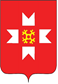 «УДМУРТ ЭЛЬКУНЫСЬ МОЖГА  ЁРОС МУНИЦИПАЛ ОКРУГ» МУНИЦИПАЛ КЫЛДЫТЭТЫСЬДЕПУТАТЪЕСЛЭН КЕНЕШСЫ